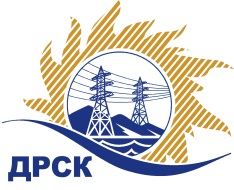 Акционерное Общество«Дальневосточная распределительная сетевая  компания»ПРОТОКОЛ № 412/МТПиР-РЗакупочной комиссии по рассмотрению предложений по открытому электронному запросу предложений на право заключения договора на поставку: «Машина бурильно-крановая (ПЭС)» Закупка № 1206 ГКПЗ 2016ПРИСУТСТВОВАЛИ: 10 членов постоянно действующей Закупочной комиссии АО «ДРСК»  2-го уровня.ВОПРОСЫ, ВЫНОСИМЫЕ НА РАССМОТРЕНИЕ ЗАКУПОЧНОЙ КОМИССИИ: О  рассмотрении результатов оценки заявок Участников.О признании заявок соответствующими условиям запроса предложений.О предварительной ранжировке предложений.О проведении переторжкиРЕШИЛИ:РЕШИЛИ:По вопросу № 1:Признать объем полученной информации достаточным для принятия решения.Утвердить цены, полученные на процедуре вскрытия конвертов с предложениями участников открытого запроса предложений.         По вопросу № 2Признать предложения ООО Завод "АЛТАЙЛЕСМАШ" (656053, Алтайский край, г. Барнаул, ул. Меланжевая, 18), ООО "ТЕХЭНЕРГОСНАБ" (620017, Россия, Свердловская обл., г. Екатеринбург, пр. Космонавтов, д. 11 Б, лит. В, оф. 2), АО "Стройдормаш" (624600, Свердловская обл., г. Алапаевск, ул. Серова, д. 1 )    соответствующими условиям закупки и принять их к дальнейшему рассмотрению.       По вопросу № 3        Утвердить предварительную ранжировку предложений Участников:По вопросу № 4      Провести переторжку.   Допустить к участию в переторжке предложения следующих участников: ООО Завод "АЛТАЙЛЕСМАШ" (656053, Алтайский край, г. Барнаул, ул. Меланжевая, 18), ООО "ТЕХЭНЕРГОСНАБ" (620017, Россия, Свердловская обл., г. Екатеринбург, пр. Космонавтов, д. 11 Б, лит. В, оф. 2), АО "Стройдормаш" (624600, Свердловская обл., г. Алапаевск, ул. Серова, д. 1 )  Определить форму переторжки: заочная.4.    Назначить переторжку на 05.05.2016 в 14:00 час. (благовещенского времени).    5.   Место проведения переторжки: ЭТП b2b-energo Ответственному секретарю Закупочной комиссии уведомить участников, приглашенных к участию в переторжке, о принятом комиссией решении.Тел.397-260г. Благовещенск_ 4 мая 2016 г.Наименование участника и его адресПредмет заявки на участие в запросе предложений1АО "Стройдормаш" (624600, Свердловская обл., г. Алапаевск, ул. Серова, д. 1 )Цена: 6 450 000,00 руб. (цена без НДС: 5 466 101,69 руб.)2ООО "ТЕХЭНЕРГОСНАБ" (620017, Россия, Свердловская обл., г. Екатеринбург, пр. Космонавтов, д. 11 Б, лит. В, оф. 2)Цена: 6 500 000,00 руб. (цена без НДС: 5 508 474,58 руб.)3ООО Завод "АЛТАЙЛЕСМАШ" (656053, Алтайский край, г. Барнаул, ул. Меланжевая, 18)Цена: 6 500 000,00 руб. (цена без НДС: 5 508 474,58 руб.)Место в предварительной ранжировкеНаименование участника и его адресЦена предложения на участие в закупке без НДС, руб.Балл по неценовой предпочтительности1 местоООО Завод "АЛТАЙЛЕСМАШ" (656053, Алтайский край, г. Барнаул, ул. Меланжевая, 18)5 508 474,583,42 местоАО "Стройдормаш" (624600, Свердловская обл., г. Алапаевск, ул. Серова, д. 1 )5 466 101,693,03 местоООО "ТЕХЭНЕРГОСНАБ" (620017, Россия, Свердловская обл., г. Екатеринбург, пр. Космонавтов, д. 11 Б, лит. В, оф. 2)5 508 474,583,0Ответственный секретарь Закупочной комиссии  2 уровня АО «ДРСК»____________________Т.В. ЧелышеваИсп.Терёшкина Г.М.